      108年度教育部獎助大專校院選送學生出國研修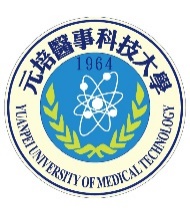    元 培 醫 事 科 技 大 學申請表冊申請獎學金項目︰教育部學海飛颺計畫—選送優秀學生出國研修教育部學海惜珠計畫—選送清寒優秀學生出國研修研究生_______________系______年級大學部_______________系______年級申請人姓名︰_______________申請人學號︰_______________※系所初審結果︰□通過，排序第______ □備取，排序第______系主任／所長簽章︰_______________日期︰_______________院長簽章：_______________日期︰_______________申請表件請按照下列順序排列，裝訂為兩份資料︰
(橫式資料請朝右側裝訂，以便翻閱)□申請表暨研修計畫書1式2份 □推薦書 2封(其中一份研究生為｢指導教授｣推薦；大學部為｢導師或系主任｣推薦；請推薦人親自彌封，並於封口處簽名蓋章再交由申請人隨附申請資料辦理報名）□成績單影本1式2份(須含排名資料) □語言能力證明1式2份(全民英檢考試初級複試(其他同等級英文檢測以上)或具其他外語能力證明且符合交換學校之要求者(如部分日本姊妹校要求日檢N3)等相關佐證資料。) □家長同意書1式2份□身分證黏貼表1式2份（※申請人須為中華民國籍，並在台、澎、金、馬設有戶籍）□學生證黏貼表1式2份□戶籍謄本正本2份（※申請學海惜珠計畫者檢附）□地方行政主管機關開立之低收入戶證明或中低收入戶證明2份(※申請學海惜珠計畫者須檢附地方行政主管機關開立之低收入戶證明或中低收入戶證明；不得以村鄰里長出具之清寒證明替代) □赴國外研修計畫書約一千字至一千五百字(包括個人自傳、赴國外研修之目標及計畫、預期出國研修課程及目前學習之相關性、未來展望) (※申請學海惜珠計畫者須檢附) □財力證明(新台幣40萬，此金額為我處初估並非實際所需之金額。實際所需之金額依學生所到之國家及學生所待之期間長短而異 ) □其他有利審查之資料1式2份(請整理為A4大小，如為珍貴資料，可繳交影本審查) 元培醫事科技大學108年度教育部獎助大專校院選送學生出國研修申請表暨研修計畫書一、個人基本資料二、申請資料申請人簽名：________________  監護人簽章︰________________具結書立具結書人茲具結本人就讀元培醫事科技大學　　系/所　年　班，於民國　　年　月　日依「元培醫事科技大學學生出國研修甄選要點」參加甄選，並遵守下列規定：一、本人已詳讀並承諾遵守該要點之規定，履行其中所規範之義務。二、本人保證所檢附之申請資料內容屬實、正確。三、本人至遲應於民國109年10月31日前辦妥出國手續，並啟程出國研修，若逾期未出國則視同放棄。四、甄選錄取後因故無法完成預定之研修計畫者，元培醫事科技大學將追繳全部補助費用，於國外期間所修讀之學分一概不被學校承認，特立此具結書以茲為證。此致元培醫事科技大學立具結書人：　　　　　　　　（簽章）身分證字號：戶籍地址：聯絡電話：法定代理人(監護人)：　　　　　　　　(簽章）法定代理人(監護人)聯絡電話：元培醫事科技大學108年度教育部獎助大專校院選送學生出國研修導師或系主任推薦書※適用大學部壹、申請人資料貳、推薦人資料(若此欄位不足，可自行調整)元培醫事科技大學108年度教育部獎助大專校院選送學生出國研修指導教授推薦書※適用研究生壹、申請人資料貳、推薦人資料(若此欄位不足，可自行調整)元培醫事科技大學108年度教育部獎助大專校院選送學生出國研修推薦書壹、申請人資料貳、推薦人資料(若此欄位不足，可自行調整)元培醫事科技大學108年度教育部獎助大專校院選送學生出國研修家長同意書壹、申請人資料貳、家長資料元培醫事科技大學108年度教育部獎助大專校院選送學生出國研修身分證黏貼表元培醫事科技大學108年度教育部獎助大專校院選送學生出國研修學生證黏貼表中文姓名英文姓名※請填寫護照上英文姓名請自行黏貼本人最近2個月內2吋正面半身脫帽照片乙張身分證字號性別請自行黏貼本人最近2個月內2吋正面半身脫帽照片乙張出生年月日手機請自行黏貼本人最近2個月內2吋正面半身脫帽照片乙張連絡電話(日)連絡電話(夜)請自行黏貼本人最近2個月內2吋正面半身脫帽照片乙張E-mail請自行黏貼本人最近2個月內2吋正面半身脫帽照片乙張聯絡地址（郵遞區號：□□□□□）（郵遞區號：□□□□□）（郵遞區號：□□□□□）（郵遞區號：□□□□□）兵役情形□未服役　□免服役　□已服役 □未服役　□免服役　□已服役 □未服役　□免服役　□已服役 □未服役　□免服役　□已服役 學號目前就讀學校名稱目前就讀學校名稱元培醫事科技大學就讀系/所名稱就讀系/所名稱碩士論文指導教授姓名※大學生免填碩士論文指導教授姓名※大學生免填大學導師姓名※研究生免填大學導師姓名※研究生免填推薦人姓名推薦人姓名1.；2.1.；2.1.；2.成績或獲獎事項※請附上成績單及其他獲獎證明□在校學業成績前ㄧ學年平均分□在校學業成績於全學系排名占前％□在專業領域有研究著作：　如：□在專業領域有具體獲獎事蹟：　如：□在校學業成績前ㄧ學年平均分□在校學業成績於全學系排名占前％□在專業領域有研究著作：　如：□在專業領域有具體獲獎事蹟：　如：□在校學業成績前ㄧ學年平均分□在校學業成績於全學系排名占前％□在專業領域有研究著作：　如：□在專業領域有具體獲獎事蹟：　如：□在校學業成績前ㄧ學年平均分□在校學業成績於全學系排名占前％□在專業領域有研究著作：　如：□在專業領域有具體獲獎事蹟：　如：前往研修國別身分別
(現在就讀年級)大一○大二○大三○大四碩一○碩二○碩三○碩四大一○大二○大三○大四碩一○碩二○碩三○碩四研修方式(請勾選)□修讀雙聯學位□修讀學分□修讀雙聯學位□修讀學分□修讀雙聯學位□修讀學分□修讀雙聯學位□修讀學分修課領域(請勾選)□人文社會科學 □基礎科學 □工程與生醫科技□人文社會科學 □基礎科學 □工程與生醫科技□人文社會科學 □基礎科學 □工程與生醫科技□人文社會科學 □基礎科學 □工程與生醫科技擬修課期程(申請獎助期間)西元 ___年/___月~___年/___月，共____月(申請期限以學期/季為單位，並以一年為上限)西元 ___年/___月~___年/___月，共____月(申請期限以學期/季為單位，並以一年為上限)西元 ___年/___月~___年/___月，共____月(申請期限以學期/季為單位，並以一年為上限)西元 ___年/___月~___年/___月，共____月(申請期限以學期/季為單位，並以一年為上限)擬前往國外學校(機構)名稱及系所名稱學校名稱：（中文）（英文）系所名稱：（中文）（英文）學校名稱：（中文）（英文）系所名稱：（中文）（英文）學校名稱：（中文）（英文）系所名稱：（中文）（英文）學校名稱：（中文）（英文）系所名稱：（中文）（英文）擬前往國外學校(機構)名稱及系所名稱是否為姊妹校：□是□否
是否為姊妹校：□是□否
是否為姊妹校：□是□否
是否為姊妹校：□是□否
擬修讀研究所開設之專業課程數※大學部免填第1學期(學季)︰_______門第2學期(學季)︰_______門第1學期(學季)︰_______門第2學期(學季)︰_______門第1學期(學季)︰_______門第2學期(學季)︰_______門第1學期(學季)︰_______門第2學期(學季)︰_______門研修計畫摘要(若此欄位不足，可自行調整)(若此欄位不足，可自行調整)(若此欄位不足，可自行調整)(若此欄位不足，可自行調整)預計研修課程(若此欄位不足，可自行調整)(若此欄位不足，可自行調整)(若此欄位不足，可自行調整)(若此欄位不足，可自行調整)研修課程與目前學習課程之相關性(若此欄位不足，可自行調整)(若此欄位不足，可自行調整)(若此欄位不足，可自行調整)(若此欄位不足，可自行調整)預期完成修課成果與未來發展之關係(若此欄位不足，可自行調整)(若此欄位不足，可自行調整)(若此欄位不足，可自行調整)(若此欄位不足，可自行調整)個人傑出表現或參與研究經驗（請列舉具體事實，如研究成果、個人受表揚及獲獎事蹟等）(若此欄位不足，可自行調整)(若此欄位不足，可自行調整)(若此欄位不足，可自行調整)(若此欄位不足，可自行調整)出國經費需求學費︰NTD _____________（請依擬前往研修之國外學校標準預估需求，屆時依據國外研修大學開立之學費收據正本實報實銷）生活費︰NTD _____________（預估時請參考教育部公費留學獎學金生活費補助標準）來回機票費︰NTD _____________（預估時請參考「國科會補助國內專家學者出席國際學術會議機票費金額表」，屆時採實報實銷）學費︰NTD _____________（請依擬前往研修之國外學校標準預估需求，屆時依據國外研修大學開立之學費收據正本實報實銷）生活費︰NTD _____________（預估時請參考教育部公費留學獎學金生活費補助標準）來回機票費︰NTD _____________（預估時請參考「國科會補助國內專家學者出席國際學術會議機票費金額表」，屆時採實報實銷）學費︰NTD _____________（請依擬前往研修之國外學校標準預估需求，屆時依據國外研修大學開立之學費收據正本實報實銷）生活費︰NTD _____________（預估時請參考教育部公費留學獎學金生活費補助標準）來回機票費︰NTD _____________（預估時請參考「國科會補助國內專家學者出席國際學術會議機票費金額表」，屆時採實報實銷）學費︰NTD _____________（請依擬前往研修之國外學校標準預估需求，屆時依據國外研修大學開立之學費收據正本實報實銷）生活費︰NTD _____________（預估時請參考教育部公費留學獎學金生活費補助標準）來回機票費︰NTD _____________（預估時請參考「國科會補助國內專家學者出席國際學術會議機票費金額表」，屆時採實報實銷）是否取得其他獎學金(請註明名稱)○否○是，獎學金名稱：_____________________________________________○否○是，獎學金名稱：_____________________________________________○否○是，獎學金名稱：_____________________________________________○否○是，獎學金名稱：_____________________________________________是否已取得外國學校入學許可○否○是○否○是○否○是○否○是是否已取得語言能力證明○否○是(分數請填寫於下表)○否○是(分數請填寫於下表)○否○是(分數請填寫於下表)○否○是(分數請填寫於下表)外國語文能力※請附上相關證明○英文○托福電腦測驗(CBT TOEFL)成績__________分○托福網路化測驗(TOEFL IBT)成績分○英國文化協會之國際英文語文測試(IELTS)成績分○財團法人語言訓練中心之英文外語能力測驗(FLPT)聽力、用法、字彙與閱讀，總分分，口試成績○財團法人語言訓練中心全民英語能力檢定測驗__________級及格○財團法人語言訓練中心Main Suite劍橋主流英語認證__________級及格○多益TOEIC成績：聽力與閱讀__________分，寫作與口說__________分○日文○財團法人語言訓練中心之日文外語能力測驗(FLPT)聽力、用法、字彙與閱讀，總分________分，口試成績________○財團法人日本交流協會（委託財團法人語言訓練中心辦理）日本語能力試驗________級合格○其他語言________________________________________________________○英文○托福電腦測驗(CBT TOEFL)成績__________分○托福網路化測驗(TOEFL IBT)成績分○英國文化協會之國際英文語文測試(IELTS)成績分○財團法人語言訓練中心之英文外語能力測驗(FLPT)聽力、用法、字彙與閱讀，總分分，口試成績○財團法人語言訓練中心全民英語能力檢定測驗__________級及格○財團法人語言訓練中心Main Suite劍橋主流英語認證__________級及格○多益TOEIC成績：聽力與閱讀__________分，寫作與口說__________分○日文○財團法人語言訓練中心之日文外語能力測驗(FLPT)聽力、用法、字彙與閱讀，總分________分，口試成績________○財團法人日本交流協會（委託財團法人語言訓練中心辦理）日本語能力試驗________級合格○其他語言________________________________________________________○英文○托福電腦測驗(CBT TOEFL)成績__________分○托福網路化測驗(TOEFL IBT)成績分○英國文化協會之國際英文語文測試(IELTS)成績分○財團法人語言訓練中心之英文外語能力測驗(FLPT)聽力、用法、字彙與閱讀，總分分，口試成績○財團法人語言訓練中心全民英語能力檢定測驗__________級及格○財團法人語言訓練中心Main Suite劍橋主流英語認證__________級及格○多益TOEIC成績：聽力與閱讀__________分，寫作與口說__________分○日文○財團法人語言訓練中心之日文外語能力測驗(FLPT)聽力、用法、字彙與閱讀，總分________分，口試成績________○財團法人日本交流協會（委託財團法人語言訓練中心辦理）日本語能力試驗________級合格○其他語言________________________________________________________○英文○托福電腦測驗(CBT TOEFL)成績__________分○托福網路化測驗(TOEFL IBT)成績分○英國文化協會之國際英文語文測試(IELTS)成績分○財團法人語言訓練中心之英文外語能力測驗(FLPT)聽力、用法、字彙與閱讀，總分分，口試成績○財團法人語言訓練中心全民英語能力檢定測驗__________級及格○財團法人語言訓練中心Main Suite劍橋主流英語認證__________級及格○多益TOEIC成績：聽力與閱讀__________分，寫作與口說__________分○日文○財團法人語言訓練中心之日文外語能力測驗(FLPT)聽力、用法、字彙與閱讀，總分________分，口試成績________○財團法人日本交流協會（委託財團法人語言訓練中心辦理）日本語能力試驗________級合格○其他語言________________________________________________________申請人姓名系別學號推薦人姓名聯絡電話服務單位職稱推薦內容推薦內容推薦內容推薦內容推薦人簽章：中華民國　年　月　日推薦人簽章：中華民國　年　月　日推薦人簽章：中華民國　年　月　日推薦人簽章：中華民國　年　月　日申請人姓名系別學號推薦人姓名聯絡電話服務單位職稱推薦內容推薦內容推薦內容推薦內容推薦人簽章：中華民國　　年　　月　　日推薦人簽章：中華民國　　年　　月　　日推薦人簽章：中華民國　　年　　月　　日推薦人簽章：中華民國　　年　　月　　日申請人姓名系別學號推薦人姓名聯絡電話服務單位職稱推薦內容推薦內容推薦內容推薦內容推薦人簽章：中華民國　　年　　月　　日推薦人簽章：中華民國　　年　　月　　日推薦人簽章：中華民國　　年　　月　　日推薦人簽章：中華民國　　年　　月　　日申請人姓名系別學號家長姓名聯絡電話同意書內容：茲同意本人之兒 / 女________________申請貴校108年度教育部學海計畫獎學金，並具結同意於獲審核通過後依貴校規定簽訂行政契約書及遵守行政契約書相關規定。此致元培醫事科技大學同意書內容：茲同意本人之兒 / 女________________申請貴校108年度教育部學海計畫獎學金，並具結同意於獲審核通過後依貴校規定簽訂行政契約書及遵守行政契約書相關規定。此致元培醫事科技大學同意書內容：茲同意本人之兒 / 女________________申請貴校108年度教育部學海計畫獎學金，並具結同意於獲審核通過後依貴校規定簽訂行政契約書及遵守行政契約書相關規定。此致元培醫事科技大學同意書內容：茲同意本人之兒 / 女________________申請貴校108年度教育部學海計畫獎學金，並具結同意於獲審核通過後依貴校規定簽訂行政契約書及遵守行政契約書相關規定。此致元培醫事科技大學家長簽章：________________                    　中華民國　　年　　月　　日家長簽章：________________                    　中華民國　　年　　月　　日家長簽章：________________                    　中華民國　　年　　月　　日家長簽章：________________                    　中華民國　　年　　月　　日申請人姓名系別學號身分證正面身分證反面申請人姓名系別學號學生證正面學生證反面